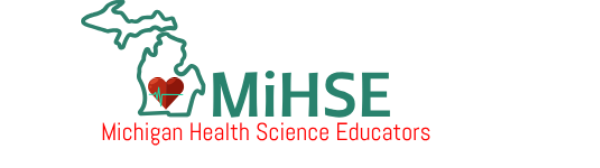 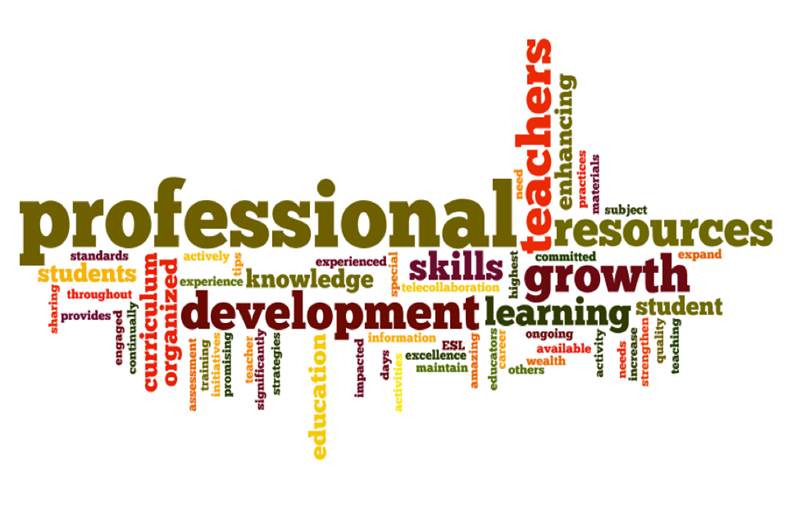 Activities in a pinchOver 300 activities were provided to attendees at the MiHSE conference. These offer great ways to get more hands-on with the Health Science curriculum. Check out this other option for helping students learn about the heart https://youtu.be/p-wilmN80XE. Questions for MiHSEQ: What is happening with MiHSE? A: We are in the process of finalizing our non-profit status. This will allow more opportunities for members in the future. We are also working on a joint membership opportunity with the National Health Science Educators organization to provide even more benefits to our members. Q: Why should I join MiHSE?A: As a member of MiHSE your students will be eligible for a scholarship (1 per region) awarded each year to seniors. You will also receive updates and education on best practices for health science teachers. As we grow we will build our network to include post-secondary connections for our members. “Take care of the patient, and everything else will follow” Thomas First M.D.ANnual conferenceOur annual conference for 2019 is planned for the 16 – 18th of October at Mission Point Resort on Mackinaw Island. Volunteers to join the conference planning committee are needed. Please contact mhaworth@spsd.net if you are interested. If you have a topic or subject matter you would like to see addressed at the conference please let us know. The plan is to include a CEU for health providers regarding pain. WebsiteOur website is up and running. Check us out at www.mihse.org, scholarship information is also here. FIRST AID INSTRUCTION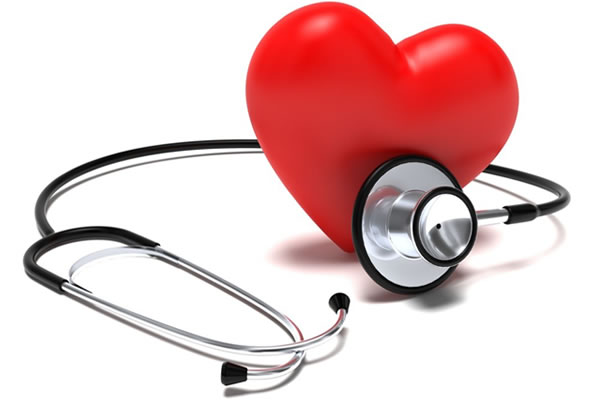 What are you doing in your classrooms to teach first aid? MiHSE would like to hear from you!  A program sponsored by the Department of Homeland Security to train by-standers on first aid care. https://www.dhs.gov/stopthebleedAmerican Heart Association offers a combination of First Aid and CPR training that meets OSHA requirments. https://cpr.heart.org/AHAECC/CPRAndECC/UCM_473161_CPR-and-ECC.jspAmerican Red Cross offers training for first aid, CPR, disaster planning, and much more. https://www.redcross.org/take-a-classAll of these programs can be implemented into the Health Science curriculum to educate on First Aid. CPR and First Aid can also help meet Core Performance Indicators for post-secondary attainment as many certifications will articulate to universities. Upcoming Events	JANUARY 2019Human Trafficking Awareness MonthMichigan CTE Conference January 27-29 Grand Rapids, MIFebruary 2019African American Heritage Registration deadline HOSA State Conference Feb. 13, 2019Smartphones in classMore and more research is showing that speding 2 or more hours a day on electronic devices is leading to adolescent depression. Many school systems and univerisites are adopting no-phone policies, but find enforcement challenging. For medical professionals these devices pose additional challenges in the clinical setting in regards to patient privacy. Teachers can use over the door shoe organizers as a docking station for phones. This is inexpensive and allows students to be free from disruptions during class. 